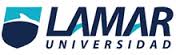 Medicina Basada en EvidenciasActividad PreliminarRodrigo Sanchez CejaLME3947Conteste correctamente a) Menciones los tres factores que pueden ocasionar diferencias en los resultados de un ensayo clínico aleatorizado:1.- Riesgo relativo y absoluto: riesgo en el grupo control menos el riesgo del grupo experimental. La selección, aleatorización y cegamiento deben ser los adecuados.2.- Análisis de intención a tratar: ofrece resultados más cercanos a los que ocurre en la práctica clínica. Asegurar que los pacientes que fueron asignados a recibir el tratamiento experimental y el control lo hicieron adecuadamente.3.-Analisis de ensayos clínicos cruzados: no debe realizarse hasta que no se demuestra ausencia de efecto de secuencia o tiempo.b) Cuando se interpreta al valor de p pueden existir 2 tipos de errores, ¿Cómo se le llama al error que considera azar a un mayor número de asociaciones reales? Error Alfac) ¿Cuál estudio es mejor? El estudio clínico aleatorizado.1.-) Se realizó un estudio con amantadina vs placebo para observar la curación de un resfriado común, se encontró que en el grupo con el antiviral el cuadro se redujo de 5 días a 3 y en el grupo con placebo el cuadro clínico duro entre 4 y 6 días de duración. Con una p menor a 0.01.2.- Se realizó un estudio con antigripal con amoxicilina + ácido clavulanico vs amoxicilina en el primer grupo de redujo el cuadro infecciosa de faringoamigdalitis de 7 días a 3 disminuyendo el riesgo de complicaciones como otitis media y en el segundo se redujo el cuadro a 5 días con una p menor a 0.05.d) ¿Cuál de los dos ejemplos tiene mayor significancia estadística? El segundo estudio ya que hay diferencias significativas entre los tratamientos y que el error en que podemos incurrir al afirmarlo es menor del 5%; hay una probabilidad menor del 5% de que una diferencia de esa magnitud pueda ocurrir por azar.e) En el siguiente ejemplo calcule el riesgo relativo, el riesgo absoluto y el NNTSe realizó un estudio a 10 años para comparar la incidencia de mortalidad en el grupo de pacientes pos infarto que usaban ARA2 (LOSARTAN) vs PLACEBO en el primer grupo la mortalidad tuvo una incidencia de 45% y en el segundo de 60%1.- RRR    (a/ a+b) / (c/ c+d)2.- RRA   Ie – Io / Ie x 1003.- NNTf) De acuerdo al ejemplo hipotético anterior usaría usted losartan en sus pacientes pos infartados y ¿por qué? Porque los pacientes que tomaron losartan tienen 0.75% menor probabilidad de mortalidad por infarto.*Bibliografía.CARTA DEL DIRECTOR DE LA RAC. Ensayos terapéuticos, significación estadística y relevancia clínica. REVISTA ARGENTINA DE CARDIOLOGÍA / VOL 78 Nº 4 / JULIO-AGOSTO 2010.López Alvarenga Juan Carlos, Tomas Obrador Gregorio. Ensayos clínicos controlados. Capítulo 9.Tomas Obrador Gregorio. Conceptos básicos de epidemiologia clínica, capítulo 4.